Unitarian Universalist Community ChurchWorship Service - Sunday, February 4, 2018Today at UUCC<STEWARDSHIP SUNDAY>   Services at 9:15 & 11:00 a.m. 	“Buried Treasure”**			Rev. Carie Johnsen   Adult R.E. Sexuality Series, 12:30 – 2:30 p.m., C-FH     Peace Jam, 3:00-5:00 p.m., C-FH   Rental: Gamblers Anonymous, 7-8:00 p.m., DH-Olsn**There is a timeless ancient story in most traditions of the wise person who travels far and wide to find the buried treasure…  I will leave the ending for us to explore together. 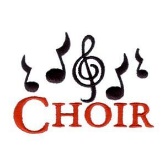 TODAY at UUCCNewcomer / Visitor Meet and GreetNewcomers and visitors are invited to meet with the minister and some members of our community TODAY at 10:15 (following the first service) in the Drew House at 6 Summer St.  Join us so we can get to know each other better.  We want to help you find your place with us.  We will host another Meet and Greet on Sunday, FEB 18 at noon (following the 2nd service). Please join us for either gathering!The Spirituality of Human SexualityDialogues with a New GenerationToday from 12:30 – 2:30 p.m., C-FHA panel of LGBTQIAP youth, and young adults will share their stories, wisdom and experiences.  We will discuss language, labels and what it means to be young and queer in a rural state.  How our faiths and/or lack of faiths impact our queer experience and how attendees can be better allies to the youth in their lives.The acronym stands for lesbian, gay, bisexual, transgender, queer/questioning, intersex, asexual, pansexual and anyone else in the queer spectrum of identities. Brown bag lunch encouraged. We will provide desserts, tea, and coffee.  Adults of all ages welcome.  This series is free and open to the public.NoticesStewardship Event Title: Buried Treasures: A Talent & Improvisation Show
Date and Time: NEXT SUNDAY, 1-3:00 p.m., C-SanctLocation: UUCC Church Sanctuary from 1:00-3:00 p.m.FMI, to share a talent or to join the Improvisation, please contact: Gary Chapin (accordeonaire@aol.com) or Annie Voorhees (annabelle.voo@gmail.com).  Come join the fun & share our UUCC treasures!New Mainer Game Night!!Kids from the UU Church of Augusta invite kids new to Maine to join them for soccer, games, snacks and a chance to get to know each otherNOTE THE NEW AGE GROUP!!! We are inviting kids ages 7 to 18.Bring a friend.  Bring your family.Buker Center Sun Feb 11 from 4-6 pmQuestions? Need a ride?  Call Pam Lombard at 458-4409The Leadership Council will meet Sunday, Feb 18from 12:15pm-1:30pm in the Drew House parlor.Please let Jill Watson know if you are unable to attend. (Jillwatson223@gmail.com  or 623-4537). Thank you for all your service to the church.This Week at UUCC …Monday, February 5, 2018 	Private Piano Lessons, 2:30-6:00 p.m., C-Sanct	Small Group Ministry, 5:00-7:00 p.m., C-CommPeaceful Heart Sangha, 6:30 p.m., C-SanctJoin this mindfulness meditation group that meets every Monday from 6:30 – 8:00 pm for sitting and walking meditation, readings and sharing in the sanctuary.  FMI: Peacefulheartsangha@gmail.com or Marty at martysoule@gmail.com or 685-9270.Tuesday, February 6, 2018	Small Group Ministry, 10:00 -11:30 a.m., OP	Al-ANON, Noon, C-RbsnWednesday, February 7, 2018Gentle Yoga, 5:00 p.m., C-FH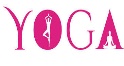 Everyone is welcome to Wednesday Yoga at the UUCC.  No experience needed; all are welcome and Classes are FREE.Choir Rehearsal, 6:00 – 8:00 p.m., C-SanctSmall Group Ministry, 6:30 – 8:30 p.m., D-PrlrRental: Just Guys, 6:30 – 8:00 p.m., C-FHJust Guys is a local social/support group for gay, bisexual or questioning men.  The group meets monthly on the 1st and 3rd Wednesdays to enjoy movies, discussions, social awareness, guest speakers, game nights and a potluck every 3rd Wed.   See www.justguys.info.  Thursday, February 8, 2018 	Small Group Ministry Committee Meeting, 		9:00 – 11:00 a.m., C-Comm	Committee on Ministry, 6:00-8:00 p.m., J-Ms	Small Group Ministry Meeting, 6-8 p.m., C-RbnsFriday, February 9, 2018 <No meetings / events >Saturday, February 10, 2018CANMP Women’s Tea and Talk, 10:00 a.m. - Noon, C-FHPrivate Piano Lessons, 1:45 – 6:30 p.m., C-SanctSunday, February 11, 2018    Services at 9:15 & 11:00 a.m. 	“A Quiet Refuge”**			Rev. Carie Johnsen   Senior Youth Group, 9:00 – 11:00 a.m., D-1st   Elder Lunch, Noon, C-FH   Stewardship Kickoff Event, 1:00 – 3:00 p.m., C-Sanct    Buried Treasure: A Multi-Generation Talent Show    Rental: Gamblers Anonymous, 7-8:00 p.m., DH-Olsn**If you missed the vespers service, here is your opportunity to restore balance, find your guiding center, cultivate peace and bring mindfulness to these our lives in these complicated times. Special Music: At the request of the congregation for more music, and extending that request towards our youth program, the RE children will be learning a song during the first service, Thomas Benjamin's " 'Till We Meet Again". We will then return to the Sanctuary to present this song to the congregation....what fun!NEXT SUNDAY at UUCCElder Lunch – at Noon in Fellowship Hall ….. AND then …Stewardship Event – Title: Buried Treasures: A Talent & Improvisation Show
Time and Location: UUCC Church Sanctuary from 1:00-3:00 p.m.
For more information, to share a talent or to join the Improvisation, please contact: Gary Chapin (accordeonaire@aol.com) or Annie Voorhees (annabelle.voo@gmail.com).  Come join the fun & share our UUCC treasures!Upcoming EventsWednesday, Feb 14th	   - Seasoned Souls, 10:30 a.m. – Noon, C-FH   - SAGE Elder Dinner, 7:00 p.m., C-FH (Setup 6:30 pm)Thursday, Feb 15th - Board Meeting, 6 – 8:00 p.m., C-FHSunday, Feb 18th – Meet and Greet, Noon, Judd House	-Leadership Council, 12:15-1:30 p.m, D-PrlrSunday, Feb 25th   - Faith Café, 3:00 – 6:00 p.m., C-FHUUCC Office Hours UUCC Office Hours <hours for next week>Monday and Friday ---------------------<No office hours>Tues. Wed. AND Thurs.       ---------9:00 am to 4:00 pmRev. Carie’s Office Hours next week:Monday		No office HoursTuesday		1:00 pm – 6:00 pm Wednesday	2:00 pm – 6:00 pm Thursday	No office Hours (Writing Day)<other hours available by appointment>revcariejohnsen@gmail.com, 623-3663 or (508) 221-5295.  Contact Rev. Carie for Caring Cooperative support too.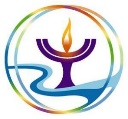 Sunday Services / Staff Contact information:Office Administrator, Lynn M. Smith, admin@augustauu.org, Phone 622-3232Youth Advisor, Monique McAuliffe youthadvisor@augustauu.orgSunday Morning R.E. Coordinator, Vacant Music Director, Bridget Convey, musicdirector@augustauu.org